Publicado en Madrid el 23/01/2023 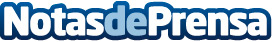 Atos lidera SUNRISE, el proyecto para proteger las infraestructuras europeas frente a grandes catástrofesAtos coordinará durante los próximos tres años un grupo de 41 organizaciones públicas y privadas que trabajarán juntas en el proyecto SUNRISE para desarrollar un conjunto de tecnologías y soluciones que mejoren la resistencia de las infraestructuras críticas frente al impacto de las pandemias y los riesgos relevantes relacionados con el cambio climático o la escasez de recursosDatos de contacto:Jennifer 620059329Nota de prensa publicada en: https://www.notasdeprensa.es/atos-lidera-sunrise-el-proyecto-para-proteger Categorias: E-Commerce Recursos humanos Sostenibilidad Otras Industrias http://www.notasdeprensa.es